NADĚJE OTEVÍRÁ VE ZLÍNĚ 2. denní stacionář pro lidi s demencí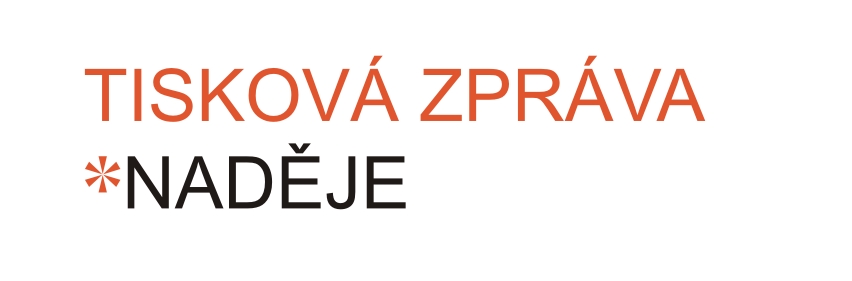 Zlín, 29. 11. 2019 - Nezisková organizace NADĚJE otevírá druhý denní stacionář pro lidi s demencí. Slavnostní otevření se uskuteční na adrese Zelinova 5592, na Jižních Svazích ve Zlíně, 4. prosince 2019 ve 14 hodin.Pozvaní hosté si poslechnou tématické písně, které zahraje a zazpívá herec Městského divadla Zlín Matěj Štrunc, prohlédnou si prostory denního stacionáře a shlédnou fotografie z rekonstrukce. NADĚJE Zlín již jeden denní stacionář pro lidi s Alzheimerovou nemocí a jinými druhy demencí provozuje. Z důvodu přibývajícího počtu nemocných své služby rozšiřuje. Nový a stávající denní stacionář budou poskytovat totožné služby, ale pro více lidí. Nabízí odbornou denní péči v laskavém prostředí, podávání stravy, podnětné činnosti, dopravu do i ze stacionáře a v neposlední řadě odlehčení pečujícím rodinám v pracovních dnech od 7 do 16 hodin. Naše motto „Na život s demencí nemá nikdo zůstat sám“ dostává nové rozměry. Pomůžeme dalším lidem, žijícím v městě Zlín i okolí, kteří prožívají nelehké situace při náročné péči o svého blízkého. Díky naší službě si tak budou moci zachovat zaměstnání, vyřizovat svoje osobní věci, odpočinout si…žít i svůj osobní život. VÍCE INFORMACÍMgr. Kateřina Pivoňková, oblastní ředitelka, katerina.pivonkova@nadeje.cz, 739 227 875Více informací o pobočce Zlín: www.nadeje.cz/zlinNADĚJE vznikla v roce 1990, je založena jako spolek. Společným zájmem členů je provozování sítě veřejně prospěšných služeb lidem na křesťanských principech. O bezplatné zasílání 
e-mailem lze požádat na adrese nadeje@nadeje.cz, na téže adrese je lze odhlásit. 